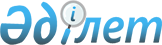 О внесении изменений и дополнения в некоторые законодательные акты Республики Казахстан по вопросу отмены смертной казниЗакон Республики Казахстан от 29 декабря 2021 года № 89-VII ЗРК
      Статья 1. Внести изменения и дополнение в следующие законодательные акты Республики Казахстан:
      1. В Уголовный кодекс Республики Казахстан от 3 июля 2014 года:
      1) в части второй статьи 10 слова ", лишения свободы или смертной казни" заменить словами "или лишения свободы";
      2) в части пятой статьи 11 слова ", пожизненного лишения свободы или смертной казни" заменить словами "или пожизненного лишения свободы";
      3) пункт 5) части второй статьи 40 исключить;
      4) в статье 46:
      в предложении четвертом части третьей слова "частью пятой статьи 47," исключить;
      в предложении первом части четвертой слова ", а также как альтернатива смертной казни" исключить;
      5) статью 47 исключить;
      6) в части четвертой статьи 56 слова "Смертная казнь и пожизненное лишение свободы", "назначаются" заменить соответственно словами "Пожизненное лишение свободы", "назначается";
      7) в абзаце третьем части четвертой статьи 58 и предложении третьем части третьей статьи 60 слова "или смертная казнь", "или соответственно смертной казни" исключить;
      8) в части пятой статьи 71:
      в предложении первом слова "могут быть назначены смертная казнь или" заменить словами "может быть назначено";
      в предложении втором слова "смертная казнь заменяется пожизненным лишением свободы, а" исключить;
      9) пункт 1) части восьмой статьи 72 дополнить словами "либо в связи с применением закона, отменяющего смертную казнь";
      10) в части пятой статьи 77:
      в предложении первом слова "смертной казни или" исключить;
      в предложении втором слова "смертная казнь заменяется пожизненным лишением свободы, а" исключить;
      11) в абзаце втором части второй статьи 160, абзаце втором части второй статьи 163, абзаце втором части второй статьи 164, абзаце втором части второй статьи 168, абзаце втором части четвертой статьи 170, абзаце втором части третьей статьи 175, абзаце втором статьи 177, абзаце втором статьи 178, абзаце втором статьи 184, абзаце втором части четвертой статьи 255, абзаце втором части четвертой статьи 437, абзаце втором части четвертой статьи 438, абзаце втором части четвертой статьи 439, абзаце втором части четвертой статьи 442, абзаце втором части третьей статьи 443, абзаце втором части третьей статьи 444, абзаце втором статьи 455 слова ", либо смертной казнью" исключить.
      2. В Уголовно-процессуальный кодекс Республики Казахстан от 4 июля 2014 года:
      1) в пункте 5) части первой статьи 67 слова ", пожизненное лишение свободы либо смертная казнь" заменить словами "или пожизненное лишение свободы";
      2) в части второй статьи 69 слова "могут быть назначены смертная казнь или пожизненное" заменить словами "может быть назначено пожизненное";
      3) в части второй статьи 271 слова "смертной казни или" исключить;
      4) часть четвертую статьи 402 исключить;
      5) в статье 485:
      пункт 2) части второй изложить в следующей редакции:
      "2) лицо отбывает пожизненное лишение свободы;";
      часть третью исключить;
      6) в части четвертой статьи 490 слова "осужденных к смертной казни или пожизненному лишению свободы" заменить словами "отбывающих пожизненное лишение свободы";
      7) в части тринадцатой статьи 656 слова "Пожизненное лишение свободы и исключительная мера наказания – смертная казнь могут быть назначены" заменить словами "Пожизненное лишение свободы может быть назначено".
      3. В Уголовно-исполнительный кодекс Республики Казахстан от 5 июля 2014 года:
      1) в подпункте 5) статьи 3 слова ", а также содержания осужденных к смертной казни" исключить;
      2) в статье 14:
      в предложении первом части первой и части третьей слова "смертной казни," исключить;
      в части четвертой слова ", аресту или смертной казни" заменить словами "или аресту";
      в части пятой слова ", смертной казни" исключить;
      3) часть восьмую статьи 24 исключить;
      4) в части третьей статьи 27 слова ", смертной казни" исключить;
      5) в части пятой статьи 88 слова "которым наказание в виде смертной казни в порядке помилования заменено лишением свободы" заменить словами "осужденные, которым наказание в виде смертной казни заменено лишением свободы в порядке помилования или в связи с применением закона, отменяющего смертную казнь";
      6) в статье 89:
      подпункт 2) части шестой изложить в следующей редакции:
      "2) осужденные, которым наказание в виде смертной казни заменено лишением свободы в порядке помилования или в связи с применением закона, отменяющего смертную казнь;";
      подпункт 2) части седьмой исключить;
      7) в части второй статьи 91 слова "приговоренных к смертной казни – от других категорий осужденных;" исключить;
      8) в абзаце третьем части второй статьи 94 слова "смертная казнь заменена в порядке помилования лишением свободы" заменить словами "наказание в виде смертной казни заменено лишением свободы в порядке помилования или в связи с применением закона, отменяющего смертную казнь";
      9) подпункт 4) части второй статьи 96 изложить в следующей редакции:
      "4) которым наказание в виде смертной казни заменено лишением свободы в порядке помилования или в связи с применением закона, отменяющего смертную казнь;";
      10) в подпункте 6) части второй статьи 104 слова "или смертной казни" заменить словами ", осужденных, которым наказание в виде смертной казни заменено лишением свободы в порядке помилования или в связи с применением закона, отменяющего смертную казнь";
      11) подпункт 2) части третьей статьи 113 изложить в следующей редакции:
      "2) которым наказание в виде смертной казни заменено лишением свободы в порядке помилования или в связи с применением закона, отменяющего смертную казнь;";
      12) в части первой статьи 140 слова "смертная казнь в порядке помилования заменена пожизненным лишением свободы" заменить словами "наказание в виде смертной казни заменено лишением свободы в порядке помилования или в связи с применением закона, отменяющего смертную казнь";
      13) в частях первой и четвертой статьи 144 слова ", а также лица, в отношении которых приговор о смертной казни вступил в силу до введения моратория или во время действия моратория на исполнение смертной казни" исключить;
      14) абзац второй части второй статьи 145 исключить;
      15) раздел 5 исключить.
      4. В Закон Республики Казахстан от 30 марта 1999 года "О порядке и условиях содержания лиц в специальных учреждениях, специальных помещениях, обеспечивающих временную изоляцию от общества":
      абзац четвертый подпункта 2) пункта 2 статьи 32 исключить.
      5. В Закон Республики Казахстан от 2 января 2021 года "О ратификации Второго Факультативного Протокола к Международному пакту о гражданских и политических правах, направленного на отмену смертной казни":
      текст изложить в следующей редакции:
      "Ратифицировать Второй Факультативный Протокол к Международному пакту о гражданских и политических правах, направленный на отмену смертной казни, совершенный в Нью-Йорке 15 декабря 1989 года.".
      Статья 2. Настоящий Закон вводится в действие по истечении десяти календарных дней после дня его первого официального опубликования.
					© 2012. РГП на ПХВ «Институт законодательства и правовой информации Республики Казахстан» Министерства юстиции Республики Казахстан
				
      Президент Республики Казахстан

К. ТОКАЕВ
